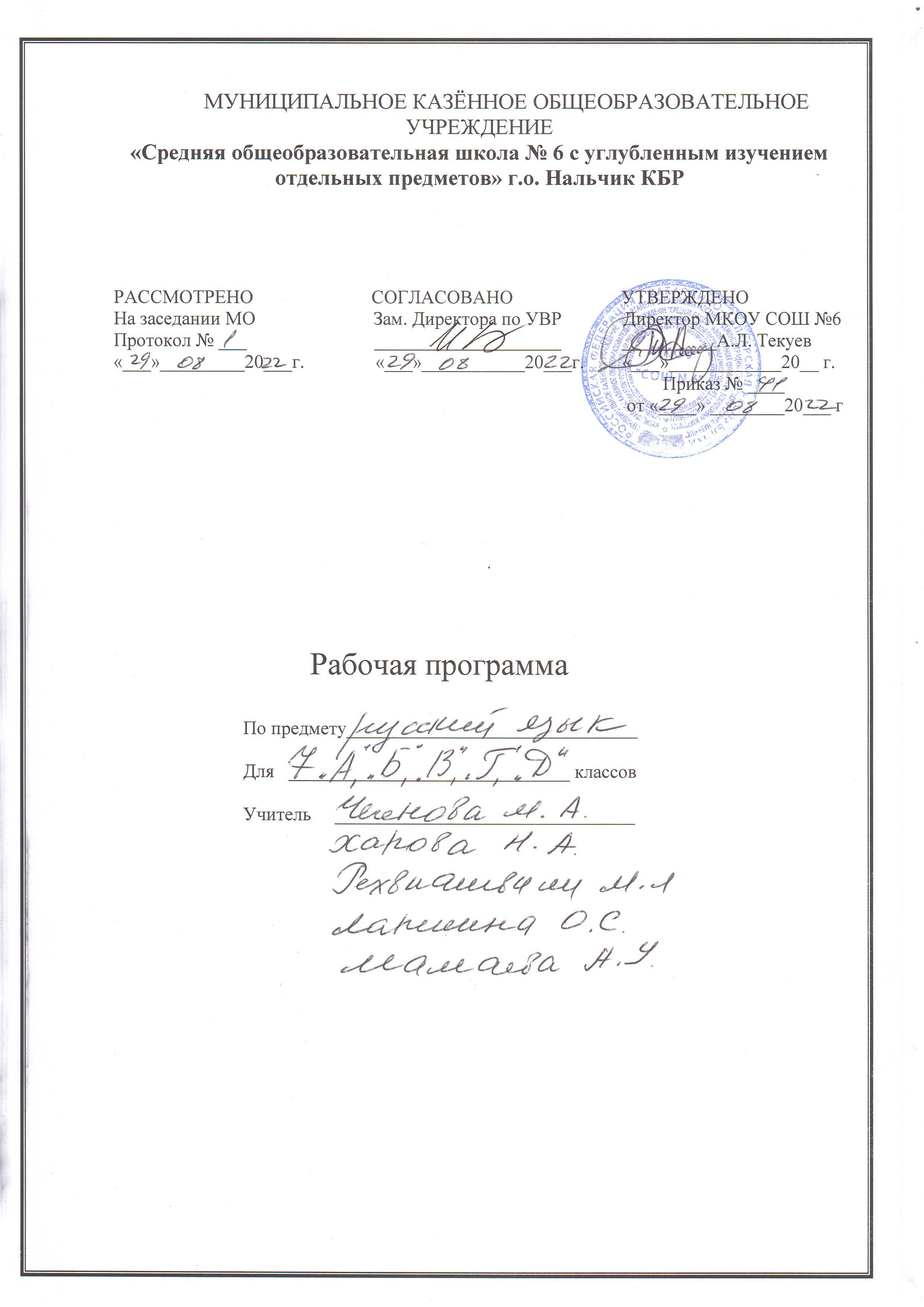 ПОЯСНИТЕЛЬНАЯ ЗАПИСКАНастоящая рабочая программа составлена на основе примерной программы основного общего образования по русскому языку, авторской  программы Т. А. Ладыженской М. Т. Баранова,   М., Просвещение, 2014 год.                                                                                                                                                                                                                       Разработана в соответствии со следующими нормативно-правовыми инструктивно-методическими документами:Федеральным законом от 29.12.2012 №273 – ФЗ «Об образовании в РФ» п.5 ч.3  ст.47; п.1 ч.1 ст.4Приказом Министерства образования и науки РФ от 29 декабря 2014 года № 1644 «О внесении изменений в приказ Министерства образования и науки РФ от 17 декабря 2010 года № 1897 «Об утверждении и введении в действие федерального государственного образовательного стандарта основного общего образования»Приказом Министерства образования и науки РФ от 31 декабря 2015 года № 1577 «О внесении изменений в федеральный государственный  стандарт основного общего образования, утвержденный приказом Министерства образования и науки РФ от 17 декабря 2010 года № 1897 «Об утверждении и введении в действие федерального государственного образовательного стандарта основного общего образования»Локальными актами организации, осуществляющей образовательную деятельность: Уставом МКОУ «СОШ №6» г.о. Нальчик, основной образовательной программой ФГОС ООО МКОУ «СОШ №6», учебным планом школы на 2019– 2020 учебный год.В работе используется учебник русского языка для 7 класса (авторы М.Т.Баранов Т.А.Ладыженская, Л.А.Тростенцова ), М., Просвещение, 2019 год.  На  изучение русского языка в 7 классе выделено 136 часов по базисному учебному плану  в соответствии с годовым календарным графиком ОУ (4 часа в неделю) .Цели обученияКурс русского языка направлен на достижение следующих целей, обеспечивающих реализацию личностно-ориентированного, когнитивно-коммуникативного, деятельностного подходов к обучению родному языку: - воспитание гражданственности и патриотизма, сознательного отношения к языку как явлению культуры, основному средству общения и получения знаний в разных сферах человеческой деятельности; воспитание интереса и любви к русскому языку;- совершенствование речемыслительной деятельности, коммуникативных умений и навыков, обеспечивающих свободное владение русским литературным языком в разных сферах и ситуациях его использования; обогащение словарного запаса и грамматического строя речи учащихся; развитие готовности и способности к речевому взаимодействию и взаимопониманию, потребности к речевому самосовершенствованию;- освоение знаний о русском языке, его устройстве и функционировании в различных сферах и ситуациях общения; о стилистических ресурсах русского языка; об основных нормах русского литературного языка; о русском речевом этикете;- формирование умений опознавать, анализировать, классифицировать языковые факты, оценивать их с точки зрения нормативности, соответствия ситуации и сфере общения; умений работать с текстом, осуществлять информационный поиск, извлекать и преобразовывать необходимую информацию.Предлагаемый курс не противоречит общим задачам школы и направлен на решение следующих задач:освоение знаний об устройстве и функционировании родного языкаумение пользоваться его богатейшими стилистическими ресурсамиинтенсивное развитие речемыслительных, интеллектуальных, творческих способностей, духовно-нравственных и эстетических качеств личности                                                        Особенности классовПрограмма базовая, предназначена для 7-го класса общеобразовательной школы.                                             Сроки реализации программыПрограмма рассчитана на 2022-2023 учебный год.                          Особенности рабочей программы:         Данная программа конкретизирует содержание предметных тем образовательного стандарта, дает распределение учебных часов по разделам курса и задает последовательность изучения материала. Рабочая программа содействует реализации единой концепции образования, сохраняя при этом условия для вариативного изучения предмета и проявления творческой инициативы учителей.          Программа построена с учетом принципов системности, научности и доступности, а также преемственности и перспективности между различными разделами курса.Уроки спланированы с учетом знаний, умений и навыков по предмету, которые сформированы у школьников в процессе реализации принципов развивающего обучения.. На первый план выдвигается раскрытие и использование познавательных возможностей учащихся как средства их развития и как основы для овладения учебным материалом. Повысить интенсивность и плотность процесса обучения позволяет использование различных форм работы: письменной и устной, под руководством учителя и самостоятельной и др. Сочетание коллективной работы с индивидуальной и групповой снижает утомляемость учащихся от однообразной деятельности, создает условия для контроля и анализа полученных знаний, качества выполненных заданий.Для пробуждения познавательной активности и сознательности учащихся в уроки включены сведения из истории русского языка, прослеживаются процессы формирования языковых явлений, их взаимосвязь.Материал в программе расположен с учетом возрастных возможностей учащихся.В программе предусмотрены вводные уроки, раскрывающие роль и значение русского языка в нашей стране и за ее пределами. Программа предусматривает прочное усвоение материала, для чего значительное место в ней отводится повторению. Для повторения в начале и в конце года выделяются специальные часы. Разделы учебника «Русский язык. 7класс» содержат значительное количество упражнений разного уровня сложности, к которым прилагаются интересные, разнообразные задания, активизирующие мыслительную деятельность учащихся. При изучении разделов решаются и другие задачи: речевого развития учащихся, формирования общеучебных умений (слушать, выделять главное, работать с книгой, планировать последовательность действий, контролировать и др.).В программе также специально выделены часы на развитие связной речи. Темы по развитию речи — речеведческие понятия и виды работы над текстом — пропорционально распределяются между грамматическим материалом. Это обеспечивает равномерность обучения речи, условия для его организации.     Программа русского языка для 7 класса  направлена на совершенствование речевой деятельности учащихся на основе овладения знаниями об устройстве русского языка и особенностях его употребления в разных условиях общения, на базе усвоения основных норм русского литературного языка, речевого этикета. Учитывая то, что сегодня обучение русскому языку происходит в сложных условиях, когда снижается общая культура населения, расшатываются нормы литературного языка, в программе усилен аспект культуры речи. Содержание обучения ориентировано на развитие личности ученика, воспитание культурного человека, владеющего нормами литературного языка, способного свободно выражать свои мысли и чувства в устной и письменной форме, соблюдать этические нормы общения. Рабочая  программа предусматривает формирование таких жизненно важных умений, как различные виды чтения, информационная переработка текстов, поиск информации в различных источниках, а также способность передавать ее в соответствии с условиями общения.       Доминирующей идеей программы является интенсивное речевое и интеллектуальное развитие учащихся. Русский язык представлен в программе перечнем не только тех дидактических единиц, которые отражают устройство языка, но и тех, которые обеспечивают речевую деятельность. Каждый тематический блок программы включает перечень лингвистических понятий, обозначающих языковые и речевые явления, указывает на особенности функционирования этих явлений и называет основные виды учебной деятельности, которые отрабатываются в процессе изучения данных понятий. Таким образом, программа создает условия для реализации деятельностного подхода к изучению русского языка в школе.             Используемый учебно-методический комплект             Для реализации программы используется УМК Ладыженской Т.А.                             Планируемые результаты:Направленность курса на интенсивное речевое и интеллектуальное развитие создает условия и для реализации надпредметной функции, которую русский язык выполняет в системе школьного образования. В процессе обучения ученик получает возможность совершенствовать общеучебные умения, навыки, способы деятельности, которые базируются на видах речевой деятельности и предполагают развитие речемыслительных способностей. В процессе изучения русского (родного) языка совершенствуются и развиваются следующие общеучебные умения: коммуникативные (владение всеми видами речевой деятельности и основами культуры устной и письменной речи, базовыми умениями и навыками использования языка в жизненно важных для учащихся сферах и ситуациях общения), интеллектуальные (сравнение и сопоставление, соотнесение, синтез, обобщение, абстрагирование, оценивание и классификация), информационные (умение осуществлять библиографический поиск, извлекать информацию из различных источников, умение работать с текстом), организационные (умение формулировать цель деятельности, планировать ее, осуществлять самоконтроль, самооценку, самокоррекцию).                                           Личностные результаты: понимание русского языка как одной из основных национально-культурных ценностей русского народа, определяющей роли родного языка в развитии интеллектуальных, творческих способностей и моральных качеств личности, его значения в процессе получения школьного образования; осознание эстетической ценности русского языка; уважительное отношение к родному языку, гордость за него; потребность сохранить чистоту русского языка как явления национальной культуры; стремление к речевому самосовершенствованию; достаточный объем словарного запаса и усвоенных грамматических средств для свободного выражения мыслей и чувств в процессе речевого общения; способность к самооценке на основе наблюдения за собственной речью.                                       Метапредметные результаты:владение всеми видами речевой деятельности:• адекватное понимание информации устного и письменного сообщения (коммуникативной установки, темы текста, основной мысли; основной и дополнительной информации);• владение разными видами чтения (поисковым, просмотровым, ознакомительным, изучающим) текстов разных стилей и жанров;• адекватное восприятие на слух текстов разных стилей и жанров; владение разными видами аудирования (выборочным, ознакомительным, детальным);• способность извлекать информацию из различных источников, включая средства массовой информации, компакт-диски учебного назначения, ресурсы Интернета; • свободно пользоваться словарями различных типов, справочной литературой, в том числе и на электронных носителях;• овладение приемами отбора и систематизации материала на определенную тему; умение вести самостоятельный поиск информации; способность к преобразованию, сохранению и передаче информации, полученной в результате чтения или аудирования;• умение сопоставлять и сравнивать речевые высказывания с точки зрения их содержания, стилистических особенностей и использованных языковых средств;
• способность определять цели предстоящей учебной деятельности (индивидуальной и коллективной), последовательность действий, оценивать достигнутые результаты и адекватно формулировать их в устной и письменной форме;• умение воспроизводить прослушанный или прочитанный текст с заданной степенью свернутости (план, пересказ, конспект, аннотация);• умение создавать устные и письменные тексты разных типов, стилей речи и жанров с учетом замысла, адресата и ситуации общения;• способность свободно, правильно излагать свои мысли в устной и письменной форме, соблюдать нормы построения текста (логичность, последовательность, связность, соответствие теме и др.); адекватно выражать свое отношение к фактам и явлениям окружающей действительности, к прочитанному, услышанному, увиденному;• владение различными видами монолога (повествование, описание, рассуждение; сочетание разных видов монолога) и диалога (этикетный, диалог-расспрос, диалог-побуждение, диалог — обмен мнениями и др.; сочетание разных видов диалога);• соблюдение в практике речевого общения основных орфоэпических, лексических, грамматических, стилистических норм современного русского литературного языка; соблюдение основных правил орфографии и пунктуации в процессе письменного общения;• способность участвовать в речевом общении, соблюдая нормы речевого этикета; адекватно использовать жесты, мимику в процессе речевого общения;• способность осуществлять речевой самоконтроль в процессе учебной деятельности и в повседневной практике речевого общения; способность оценивать свою речь с точки зрения ее содержания, языкового оформления; умение находить грамматические и речевые ошибки, недочеты, исправлять их; совершенствовать и редактировать собственные тексты;• умение выступать перед аудиторией сверстников с небольшими сообщениями, докладом, рефератом; участие в спорах, обсуждениях актуальных тем с использованием различных средств аргументации; применение приобретенных знаний, умений и навыков в повседневной жизни; способность использовать родной язык как средство получения знаний по другим учебным предметам; применение полученных знаний, умений и навыков анализа языковых явлений на межпредметном уровне (на уроках иностранного языка, литературы и др.);коммуникативно целесообразное взаимодействие с окружающими людьми в процессе речевого общения, совместного выполнения какого-либо задания, участия в спорах, обсуждениях актуальных тем; овладение национально-культурными нормами речевого поведения в различных ситуациях формального и неформального межличностного и межкультурного общения.Основными индикаторами функциональной грамотности, имеющей метапредметный статус, являются:коммуникативные УУД : владеть всеми видами речевой деятельности, строить продуктивное речевое взаимодействие со сверстниками и взрослыми; адекватно воспринимать устную и письменную речь; точно, правильно, логично и выразительно излагать свою точку зрения по поставленной проблеме; соблюдать в процессе коммуникации основные нормы устной и письменной речи и правила русского речевого этикета.;познавательные УУД: формулировать проблему, выдвигать аргументы, строить логическую цепь рассуждения, находить доказательства, подтверждающие или опровергающие тезис; осуществлять библиографический поиск, извлекать необходимую информацию из различных источников; определять основную и второстепенную информацию, осмысливать цель чтения, выбирая вид чтения в зависимости от коммуникативной цели; применять методы информационного поиска, в том числе с помощью компьютерных средств; перерабатывать, систематизировать информацию и предъявлять ее разными способами ;регулятивные УУД: ставить и адекватно формулировать цель деятельности, планировать последовательность действий и при необходимости изменять ее; осуществлять самоконтроль, самооценку, самокоррекцию.                                Предметные результаты: представление об основных функциях языка, о роли русского языка как национального языка русского народа, как государственного языка Российской Федерации и языка межнационального общения, о связи языка и культуры народа, о роли родного языка в жизни человека и общества;понимание места родного языка в системе гуманитарных наук и его роли в образовании в целом;усвоение основ научных знаний о родном языке; понимание взаимосвязи его уровней и единиц;освоение базовых понятий лингвистики: лингвистика и ее основные разделы; язык и речь, речевое общение, речь устная и письменная; монолог, диалог и их виды; ситуация речевого общения; разговорная речь, научный, публицистический, официально-деловой стили, язык художественной литературы; жанры научного, публицистического, официально-делового стилей и разговорной речи; функционально-смысловые типы речи (повествование, описание, рассуждение); текст, типы текста; основные единицы языка, их признаки и особенности употребления в речи;овладение основными стилистическими ресурсами лексики и фразеологии русского языка, основными нормами русского литературного языка (орфоэпическими, лексическими, грамматическими, орфографическими, пунктуационными), нормами речевого этикета и использование их в своей речевой практике при создании устных и письменных высказываний;опознавание и анализ основных единиц языка, грамматических категорий языка, уместное употребление языковых единиц адекватно ситуации речевого общения;проведение различных видов анализа слова (фонетический, морфемный, словообразовательный, лексический, морфологический), синтаксического анализа словосочетания и предложения, многоаспектного анализа текста с точки зрения его основных признаков и структуры, принадлежности к определенным функциональным разновидностям языка, особенностей языкового оформления, использования выразительных средств языка; понимание коммуникативно-эстетических возможностей лексической и грамматической синонимии и использование их в собственной речевой практике;осознание эстетической функции родного языка, способность оценивать эстетическую сторону речевого высказывания при анализе текстов художественной литературы.производить словообразовательный разбор слов с ясной структурой, морфологический разбор изученных в 7 классе частей речи, синтаксический разбор предложений с двумя главными членами и с одним главным членом, выраженным безличным глаголом;с помощью толкового словаря выяснять нормы употребления слов;соблюдать нормы литературного языка в пределах изученного материала.   По орфографии. Находить в словах изученные орфограммы, уметь обосновывать их выбор, правильно писать слова с изученными орфограммами; находить и исправлять орфографические ошибки.   Правильно писать слова с непроверяемыми орфограммами, изученными в 7 классе.   По пунктуации. Находить в предложениях смысловые отрезки, которые необходимо выделять знаками препинания, обосновывать выбор знаков препинания и расставлять их в соответствии с изученными правилами.   По связной речи. Составлять сложный план. Подробно, сжато и выборочно излагать повествовательные тексты с элементами описания помещения и пейзажа. Собирать и систематизировать материал к сочинению с учетом темы и основной мысли. Описывать помещение, пейзаж, составлять рассказ на основе услышанного и по воображению. Совершенствовать содержание и языковое оформление своего текста (в соответствии с изученным языковым материалом).   Уметь грамотно и четко отвечать на вопросы по пройденному материалу; выступать по заданной теме.   Уметь выразительно читать письменный (прозаический и поэтический) текст.Речь и речевое общениеВыпускник научится:• использовать различные виды монолога (повествование, описание, рассуждение;сочетание разных видов монолога) в различных ситуациях общения;• использовать различные виды диалога в ситуациях формального и неформального,межличностного и межкультурного общения;• соблюдать нормы речевого поведения в типичных ситуациях общения;• оценивать образцы устной монологической и диалогической речи с точки зрениясоответствия ситуации речевого общения, достижения коммуникативных целей речевоговзаимодействия, уместности использованных языковых средств;• предупреждать коммуникативные неудачи в процессе речевого общения.Выпускник получит возможность научиться:• выступать перед аудиторией с небольшим докладом; публично представлять проект,реферат; публично защищать свою позицию;• участвовать в коллективном обсуждении проблем, аргументировать собственнуюпозицию, доказывать её, убеждать;• понимать основные причины коммуникативных неудач и объяснять их.Речевая деятельность. АудированиеВыпускник научится:• различным видам аудирования (с полным пониманием аудиотекста, с пониманиемосновного содержания, с выборочным извлечением информации); передавать содержаниеаудиотекста в соответствии с заданной коммуникативной задачей в устной форме;• понимать и формулировать в устной форме тему, коммуникативную задачу, основнуюмысль, логику изложения учебно-научного, публицистического, официально-делового,художественного аудиотекстов, распознавать в них основную и дополнительнуюинформацию, комментировать её в устной форме;Выпускник получит возможность научиться:• понимать явную и скрытую (подтекстовую) информацию публицистического текста (втом числе в СМИ), анализировать и комментировать её в устной форме.ЧтениеВыпускник научится:• понимать содержание прочитанных учебно-научных, публицистических(информационных и аналитических, художественно-публицистического жанров),художественных текстов и воспроизводить их в устной форме в соответствии с ситуациейобщения, а также в форме ученического изложения (подробного, выборочного, сжатого), вформе плана, тезисов (в устной и письменной форме);• использовать практические умения ознакомительного, изучающего, просмотровогоспособов (видов) чтения в соответствии с поставленной коммуникативной задачей;• передавать схематически представленную информацию в виде связного текста;• использовать приёмы работы с учебной книгой, справочниками и другимиинформационными источниками, включая СМИ и ресурсы Интернета;• отбирать и систематизировать материал на определённую тему, анализироватьотобранную информацию и интерпретировать её в соответствии с поставленнойкоммуникативной задачей.Выпускник получит возможность научиться:• понимать, анализировать, оценивать явную и скрытую (подтекстовую) информацию впрочитанных текстах разной функционально-стилевой и жанровой принадлежности;• извлекать информацию по заданной проблеме (включая противоположные точки зренияна её решение) из различных источников (учебно-научных текстов, текстов СМИ, в томчисле представленных в электронном виде на различных информационных носителях,официально-деловых текстов), высказывать собственную точку зрения на решениепроблемы.ГоворениеВыпускник научится:• создавать устные монологические и диалогические высказывания (в том числеоценочного характера) на актуальные социально-культурные, нравственно-этические,бытовые, учебные темы (в том числе лингвистические, а также темы, связанные ссодержанием других изучаемых учебных предметов) разной коммуникативнойнаправленности в соответствии с целями и ситуацией общения (сообщение, небольшойдоклад в ситуации учебно-научного общения, бытовой рассказ о событии, история,участие в беседе, споре);• обсуждать и чётко формулировать цели, план совместной групповой учебнойдеятельности, распределение частей работы;• извлекать из различных источников, систематизировать и анализировать материал наопределённую тему и передавать его в устной форме с учётом заданных условий общения;• соблюдать в практике устного речевого общения основные орфоэпические, лексические,грамматические нормы современного русского литературного языка; стилистическикорректно использовать лексику и фразеологию, правила речевого этикета.Выпускник получит возможность научиться:• создавать устные монологические и диалогические высказывания различных типов ижанров в учебно-научной (на материале изучаемых учебных дисциплин), социально-культурной и деловой сферах общения;• выступать перед аудиторией с докладом; публично защищать проект, реферат;• анализировать и оценивать речевые высказывания с точки зрения их успешности вдостижении прогнозируемого результата.ПисьмоВыпускник научится:• создавать письменные монологические высказывания разной коммуникативнойнаправленности с учётом целей и ситуации общения (ученическое сочинение насоциально-культурные, нравственно-этические, бытовые и учебные темы, рассказ особытии, тезисы, неофициальное письмо, отзыв, расписка, доверенность, заявление);• излагать содержание прослушанного или прочитанного текста (подробно, сжато,выборочно) в форме ученического изложения, а также тезисов, плана;• соблюдать в практике письма основные лексические, грамматические, орфографическиеи пунктуационные нормы современного русского литературного языка; стилистическикорректно использовать лексику и фразеологию.Выпускник получит возможность научиться:• писать рецензии, рефераты;• составлять аннотации, тезисы выступления, конспекты;• писать резюме, деловые письма, объявления с учётом внеязыковых требований,предъявляемых к ним, и в соответствии со спецификой употребления языковых средств.ТекстВыпускник научится:• анализировать и характеризовать тексты различных типов речи, стилей, жанров с точкизрения смыслового содержания и структуры, а также требований, предъявляемых к текстукак речевому произведению;• осуществлять информационную переработку текста, передавая его содержание в видеплана (простого, сложного), тезисов, схемы, таблицы и т. п.;• создавать и редактировать собственные тексты различных типов речи, стилей, жанров сучётом требований к построению связного текста.Выпускник получит возможность научиться:• создавать в устной и письменной форме учебно-научные тексты с учётом внеязыковыхтребований, предъявляемых к ним, и в соответствии со спецификой употребления в нихязыковых средств.Функциональные разновидности языкаВыпускник научится:• владеть практическими умениями различать тексты разговорного характера, научные,публицистические, официально-деловые, тексты художественной литературы(экстралингвистические особенности, лингвистические особенности на уровнеупотребления лексических средств, типичных синтаксических конструкций);• различать и анализировать тексты разных жанров,• создавать устные и письменные высказывания разных стилей, жанров и типов речи;• оценивать чужие и собственные речевые высказывания разной функциональнойнаправленности с точки зрения соответствия их коммуникативным требованиям иязыковой правильности;• исправлять речевые недостатки, редактировать текст;• выступать перед аудиторией сверстников с небольшими информационнымисообщениями, сообщением и небольшим докладом на учебно-научную тему.Выпускник получит возможность научиться:• различать и анализировать тексты разговорного характера, научные, публицистические,официально-деловые, тексты художественной литературы с точки зрения спецификииспользования в них лексических, морфологических, синтаксических средств;• создавать тексты различных функциональных стилей и жанров, участвовать вдискуссиях на учебно-научные темы; составлять резюме, деловое письмо, объявление вофициально-деловом стиле; готовить выступление, информационную заметку, сочинение-рассуждение в публицистическом стиле; принимать участие в беседах, разговорах, спорахв бытовой сфере общения, соблюдая нормы речевого поведения; создавать бытовыерассказы, истории, писать дружеские письма с учётом внеязыковых требований,предъявляемых к ним, и в соответствии со спецификой употребления языковых средств;• анализировать образцы публичной речи с точки зрения её композиции, аргументации,языкового оформления, достижения поставленных коммуникативных задач;• выступать перед аудиторией сверстников с небольшой протокольно-этикетной,развлекательной, убеждающей речью.Общие сведения о языкеВыпускник научится:• характеризовать основные социальные функции русского языка в России и мире, месторусского языка среди славянских языков, роль старославянского (церковнославянского)языка в развитии русского языка;• определять различия между литературным языком и диалектами, просторечием,профессиональными разновидностями языка, жаргоном и характеризовать эти различия;• оценивать использование основных изобразительных средств языка.Выпускник получит возможность научиться:• характеризовать вклад выдающихся лингвистов в развитие русистики.Фонетика и орфоэпия. ГрафикаВыпускник научится:• проводить фонетический анализ слова;• соблюдать основные орфоэпические правила современного русского литературногоязыка;• извлекать необходимую информацию из орфоэпических словарей и справочников;использовать её в различных видах деятельности.Выпускник получит возможность научиться:• опознавать основные выразительные средства фонетики (звукопись);• выразительно читать прозаические и поэтические тексты;• извлекать необходимую информацию из мультимедийных орфоэпических словарей исправочников; использовать её в различных видах деятельности.Морфемика и словообразованиеВыпускник научится:• делить слова на морфемы на основе смыслового, грамматического исловообразовательного анализа слова;• различать изученные способы словообразования;• анализировать и самостоятельно составлять словообразовательные пары исловообразовательные цепочки слов;• применять знания и умения по морфемике и словообразованию в практикеправописания, а также при проведении грамматического и лексического анализа слов.Выпускник получит возможность научиться:• характеризовать словообразовательные цепочки и словообразовательные гнёзда,устанавливая смысловую и структурную связь однокоренных слов;• опознавать основные выразительные средства словообразования в художественной речии оценивать их;• извлекать необходимую информацию из морфемных, словообразовательных иэтимологических словарей и справочников, в том числе мультимедийных;• использовать этимологическую справку для объяснения правописания и лексическогозначения слова.Лексикология и фразеологияВыпускник научится:• проводить лексический анализ слова, характеризуя лексическое значение,принадлежность слова к группе однозначных или многозначных слов, указывая прямое ипереносное значение слова, принадлежность слова к активной или пассивной лексике, атакже указывая сферу употребления и стилистическую окраску слова;• группировать слова по тематическим группам;• подбирать к словам синонимы, антонимы;• опознавать фразеологические обороты;• соблюдать лексические нормы в устных и письменных высказываниях;• использовать лексическую синонимию как средство исправления неоправданногоповтора в речи и как средство связи предложений в тексте;• пользоваться различными видами лексических словарей (толковым словарём, словарёмсинонимов, антонимов, фразеологическим словарём и др.) и использовать полученнуюинформацию в различных видах деятельности.Выпускник получит возможность научиться:• объяснять общие принципы классификации словарного состава русского языка;• аргументировать различие лексического и грамматического значений слова;• опознавать омонимы разных видов;• оценивать собственную и чужую речь с точки зрения точного, уместного ивыразительного словоупотребления;• извлекать необходимую информацию из лексических словарей разного типа (толковогословаря, словарей синонимов, антонимов, устаревших слов, иностранных слов,фразеологического словаря и др.) и справочников, в том числе мультимедийных;использовать эту информацию в различных видах деятельности.МорфологияВыпускник научится:• опознавать самостоятельные (знаменательные) части речи и их формы, служебные частиречи;• анализировать слово с точки зрения его принадлежности к той или иной части речи;• употреблять формы слов различных частей речи в соответствии с нормами современногорусского литературного языка;• применять морфологические знания и умения в практике правописания, в различныхвидах анализа;• распознавать явления грамматической омонимии, существенные для решенияорфографических и пунктуационных задач.Выпускник получит возможность научиться:• анализировать синонимические средства морфологии;• различать грамматические омонимы;• опознавать основные выразительные средства морфологии в публицистической ихудожественной речи и оценивать их; объяснять особенности употребленияморфологических средств в текстах научного и официально-делового стилей речи;• извлекать необходимую информацию из словарей грамматических трудностей, в томчисле мультимедийных; использовать эту информацию в различных видах деятельности.СинтаксисВыпускник научится:• опознавать основные единицы синтаксиса (словосочетание, предложение) и их виды;• анализировать различные виды словосочетаний и предложений с точки зренияструктурной и смысловой организации, функциональной предназначенности;• употреблять синтаксические единицы в соответствии с нормами современного русскоголитературного языка;• использовать разнообразные синонимические синтаксические конструкции всобственной речевой практике;• применять синтаксические знания и умения в практике правописания, в различных видаханализа.Выпускник получит возможность научиться:• анализировать синонимические средства синтаксиса;• опознавать основные выразительные средства синтаксиса в публицистической ихудожественной речи и оценивать их; объяснять особенности употреблениясинтаксических конструкций в текстах научного и официально-делового стилей речи;• анализировать особенности употребления синтаксических конструкций с точки зренияих функционально-стилистических качеств, требований выразительности речи.Правописание: орфография и пунктуацияВыпускник научится:• соблюдать орфографические и пунктуационные нормы в процессе письма (в объёмесодержания курса);• объяснять выбор написания в устной форме (рассуждение) и письменной форме (спомощью графических символов);• обнаруживать и исправлять орфографические и пунктуационные ошибки;• извлекать необходимую информацию из орфографических словарей и справочников;использовать её в процессе письма.Выпускник получит возможность научиться:• демонстрировать роль орфографии и пунктуации в передаче смысловой стороны речи;• извлекать необходимую информацию из мультимедийных орфографических словарей исправочников по правописанию; использовать эту информацию в процессе письма.Язык и культураВыпускник научится:• выявлять единицы языка с национально-культурным компонентом значения впроизведениях устного народного творчества, в художественной литературе иисторических текстах;• приводить примеры, которые доказывают, что изучение языка позволяет лучше узнатьисторию и культуру страны;• уместно использовать правила русского речевого этикета в учебной деятельности иповседневной жизни.Выпускник получит возможность научиться:• характеризовать на отдельных примерах взаимосвязь языка, культуры и истории народа— носителя языка;• анализировать и сравнивать русский речевой этикет с речевым этикетом отдельныхнародов России и мира.
       Система оценки достижений обучающихся предполагает использование следующих видов и форм контроля:Контрольный диктантТестКонтрольный диктантКонтрольное упражнениеКонтрольное сочинениеКонтрольное изложениеКонтрольный срезКонтрольная проверочная работаВзаимоконтрольСамоконтроль В новой системе оценивания предлагаются следующие уровни достижения планируемых результатов.Базовый уровень достижений – решение простой типовой задачи, подобной тем, что решали уже много раз, где требовалось применить сформированные умения и усвоенные знания, прежде всего опорной системы, что необходимо всем.Овладение базовым уровнем является достаточным для продолжения обучения на следующей ступени образования, но не по профильному направлению. Достижению базового уровня соответствует оценка «удовлетворительно» (или отметка «3»).Рассмотрим следующие два уровня, превышающие базовый: повышенный и высокий.Повышенный уровень достижений – это превышение базового уровня. Решение нестандартной задачи, где потребовалось либо применить знания по новой, изучаемой в данный момент теме, либо «старые» знания и умения, но в новой, непривычной ситуации.Повышенный уровень достижения планируемых результатов, оценка «хорошо» (отметка «4»),Высокий уровень достижений планируемых результатов, оценка «отлично» (отметка «5»). Решение «сверхзадачи» по неизученному материалу, когда потребовались либо самостоятельно добытые вне уроков знания, либо новые самостоятельно усвоенные умения. Этот уровень демонстрирует исключительные успехи отдельных учеников по отдельным темам - сверх школьных требований. Ученик умеет добывать знания, умеет преподносить материал.Рассмотрим уровни ниже базового, два уровня – пониженный и низкий:Пониженный уровень достижений - оценка «неудовлетворительно» (отметка «2»). Нет достижения базового уровня. Пониженный уровень достижений свидетельствует об отсутствии систематической базовой подготовки, о том, что учащимся не освоено даже и половины планируемых результатов, которые осваивает большинство обучающихся; о том, что имеются значительные пробелы в знаниях, дальнейшее обучение затруднено. Ученик пробует выполнять задания, но допускает ошибки.Низкий уровень достижений - оценка «плохо» (отметка «1»)Низкий уровень освоения планируемых результатов свидетельствует о наличии только отдельных отрывочных фрагментарных знаний по предмету, дальнейшее обучение практически невозможно. Нет мотивации к обучению. Ученик выполняет задание, но неправильно.Система критериального оценивания включает в себя критерии выполнения основных видов оцениваемых работ: проектов, письменных работ, тематических проверочных работ, текущего контроля, заданий, выполняемых в рабочей тетради. Кроме того, критерии оценивания направлены на оценивание умений: предметных и метапредметных, исключая личностные.Оценка универсальных учебных действий        В   технологии оценивания УУД в основной школе соблюдается преемственность с технологиями оценивания на начальной ступени: тетради для проверочных и контрольных работ, тетради по диагностике метапредметных результатов.      Способы учета уровня сформированности УУД отражены в требованиях к результатам освоения учебной программы по каждому предмету.     Для оптимизации трудоемкости оценочно-измерительных процедур набора универсальных учебных действий для оценки сформированности УУД используются следующие положения:-   учет системного характера видов универсальных учебных действий (одно универсальное учебное действие может быть рассмотрено как принадлежащее к различным классам).  Например, рефлексивная самооценка может рассматриваться и как личностное, и как регулятивное действие. Речевое отображение действия может быть проинтерпретировано и как коммуникативное, и как регулятивное, и как знаково-символическое действие и пр.- системный характер универсальных учебных действий позволяет   использовать одну задачу для оценки сформированности нескольких видов универсальных учебных действий.Основной процедурой итоговой оценки достижения метапредметных результатов является защита итогового индивидуального проекта. Результат проектной деятельности должен иметь практическую направленность. Результатом (продуктом) проектной деятельности может быть любая из следующих работ:а) письменная работа (эссе, реферат, аналитические материалы, обзорные материалы, отчёты о проведённых исследованиях, стендовый доклад и др.);б) художественная творческая работа (в области литературы, музыки, изобразительного искусства, экранных искусств), представленная в виде прозаического или стихотворного произведения, инсценировки, художественной декламации, исполнения музыкального произведения, компьютерной анимации и др.;в) материальный объект, макет, иное конструкторское изделие;г) отчётные материалы по социальному проекту, которые могут включать как тексты, так и мультимедийные продукты.            Основным условием реализации программы является готовность учителя к использованию УУД, включающая в себя:- владение содержанием каждого из УУД и связей между ними;- умение выбирать УУД в зависимости от цели обучения, специфики учебного предмета, возрастных особенностей учащихся;- способность организовывать деятельность учащихся по формированию УУД, включая:   выделение объективных   условий правильного выполнения УУД, планирование качества   выполнения УУД (по форме, мере обобщения,   меры  развернутости, меры самостоятельности);- подбор учебных заданий и установление последовательности   их предъявления.       КРИТЕРИИ ОЦЕНКИ ПИСЬМЕННЫХ И УСТНЫХ ОТВЕТОВ ОБУЧАЮЩИХСЯ  Оценка «5» ставится, если обучающийся: 1) полно излагает изученный материал, дает  правильное определение языковых понятий; 2) обнаруживает понимание материала, может обосновывать свои суждения, применить знания на практике, привести необходимые примеры не только по учебнику, но и самостоятельно составленные; 3) излагает материал последовательно и правильное с точки зрения норм литературного языка. Оценка «4» ставится, если  дает обучающийся ответ, удовлетворяющий  тем же требованиям, что и для оценки «5», но допускает 1-2 ошибки, которые сам же исправляет, и 1-2 недочета в последовательности и языковом оформлении излагаемого.Оценка «3» ставится, если обучающийся обнаруживает знание и понимание основных положений данной темы, но: 1) излагает материал неполно и допускает неточности в определении понятий или формулировке правил; 2) не умеет достаточно глубоко и доказательно обосновывать свои суждения и привести свои примеры; 3) излагает материал непоследовательно и допускает ошибки в языковом оформлении излагаемого.Оценка «2» ставится, если обучающийся обнаруживает незнание большей части соответствующего раздела изучаемого материала, допускает ошибки в формулировке определений и правил, искажающие их смысл, беспорядочно и неуверенно излагает материал. Оценка «2» отмечает такие недостатки в подготовке ученика, которые являются серьезным препятствием к успешному овладению последующим материалом.Оценка может ставиться не только за единовременный ответ, но и за рассредоточенный во времени, то есть за сумму ответов, данных обучающимися на протяжении урока, при условии, если в процессе урока не только заслушивались ответы обучающегося, но и осуществлялась поверка его умения применять знания на практике.ОЦЕНКА ДИКТАНТОВ Оценка «5» выставляется за безошибочную работу, а также при  наличии в ней 1 негрубой орфографической или 1 негрубой пунктуационной ошибки.Оценка «4» выставляется при наличии в диктанте 2 орфографических и 2 пунктуационных ошибок, или 1 орфографической и 3 пунктуационных ошибок, или 4 пунктуационных ошибок при отсутствии орфографических ошибок. Оценка «4» может выставляться при 3 орфографических ошибках, если среди них есть однотипные.Оценка «3» выставляется за диктант, в котором допущены 4 орфографические и 4 пунктуационные ошибки, или 3 орфографические и 5 пунктуационных ошибок, или 7 пунктуационных ошибок при отсутствии орфографических. Оценка «3» может быть выставлена при наличии 6 орфографических ошибок и 6 пунктуационных ошибок, если среди тех и других имеются однотипные и негрубые ошибки.Оценка «2» выставляется за диктант, в котором допущено до 7 орфографических и 7 пунктуационных ошибок, или 6 орфографических и 8 пунктуационных ошибок, 8 орфографических и 6 пунктуационных ошибок.При оценке выполнения дополнительных заданий рекомендуется руководствоваться следующим.Оценка «5» ставится, если обучающийся выполнил все задания верно.Оценка «4» ставится, если обучающийся выполнил правильно не менее ¾  заданий.Оценка «3» ставится за работу, в которой правильно выполнено не менее половины заданий.Оценка «2» ставится за работу, в которой не выполнено больше половины заданий.                               КОНТРОЛЬНЫЙ СЛОВАРНЫЙ ДИКТАНТОценка «5» ставится за диктант, в котором нет ошибок.Оценка «4» ставится за диктант, в котором ученик допустил 1-2 ошибки.Оценка «3» ставится за диктант, в котором допущено 3-4 ошибки.Оценка «2» ставится за диктант, в котором допущено до 7 ошибок.                   СОДЕРЖАНИЕ РАБОЧЕЙ ПРОГРАММЫ ПО РУССКОМУ ЯЗЫКУ Русский язык как развивающееся явление  (1 ч)ПОВТОРЕНИЕ ПРОЙДЕННОГО В V—VI КЛАССАХ  (12 ч + 4 ч)Публицистический стиль, его жанры, языковые особенности. МОРФОЛОГИЯ. ОРФОГРАФИЯ. КУЛЬТУРА РЕЧИ Причастие  (31ч + 7 ч)I. Повторение пройденного о глаголе в V и VI классах. Причастие. Свойства прилагательных и глаголов у причастия. Синтаксическая роль причастий в предложении. Действительные и страдательные причастия. Полные и краткие страдательные причастия. Причастный оборот; выделение запятыми причастного оборота. Текстообразующая роль причастий.Склонение полных причастий и правописание гласных в падежных окончаниях причастий. Образование действительных и страдательных причастий настоящего и прошедшего времени (ознакомление).Не с причастиями. Правописание гласных в суффиксах действительных и страдательных причастий. Одна и две буквы н в суффиксах полных причастий и прилагательных, образованных от глаголов. Одна буква н в кратких причастиях.II. Умение правильно ставить ударение в полных и кратких страдательных причастиях (принесённый, принесён, принесена, принесено, принесены), правильно употреблять причастия с суффиксом –ся, согласовывать причастия с определяемыми существительными, строить предложения  с причастным оборотом.III. Описание внешности человека: структура текста, языковые особенности (в том числе специальные «портретные» слова). Устный пересказ исходного текста с описанием внешности. Выборочное изложение текста с описанием внешности. Описание внешности знакомого по личным впечатлениям, по фотографии.Виды публичных общественно-политических выступлений. Их структура.Деепричастие (13 ч + 1 ч)I. Повторение пройденного о глаголе в V и VI классах.Деепричастие. Глагольные и наречные свойства деепричастия. Синтаксическая роль деепричастий в предложении. Текстообразующая роль деепричастий. Деепричастный оборот; знаки препинания при деепричастном обороте. Выделение одиночного деепричастия запятыми (ознакомление). Деепричастия совершенного и несовершенного вида  и их образование.Не с деепричастиями.II. Умение правильно строить предложение с деепричастным оборотом.III. Рассказ по картине.Наречие  (26 ч + 5 ч)I. Наречие как часть речи. Синтаксическая роль наречий в предложении. Степени сравнения наречий и их образование. Текстообразующая   роль   наречий.   Словообразование   наречий.Правописание не с наречиями на -о и -е; не- и ни- в наречиях. Одна и две буквы я в наречиях на -о и -е.Буквы о я е после шипящих на конце наречий. Суффиксы -о и -а на конце наречий. Дефис между частями слова в наречиях. Слитные и раздельные написания наречий. Буква ъ после шипящих на конце наречий.II. Умение правильно ставить ударение в наречиях.
Умение использовать в речи наречия-синонимы и  антонимы.III. Описание действий как вид текста: структура текста, его языковые особенности. Пересказ исходного текста с описанием действий.Категория состояния (5 ч + 2 ч)I. Категория состояния как часть речи. Ее отличие от наречий. Синтаксическая роль слов категории состояния.II. Выборочное изложение текста с описанием состояния человека или природы.СЛУЖЕБНЫЕ ЧАСТИ РЕЧИ. КУЛЬТУРА РЕЧИ (1 ч)Предлог  (9 ч)I. Предлог как служебная часть речи. Синтаксическая роль предлогов в предложении. Непроизводные и производные предлоги. Простые и составные предлоги. Текстообразующая роль предлогов.Слитные и раздельные написания предлогов (в течение, ввиду, вследствие и др.). Дефис в предлогах из-за, из-под.II. Умение правильно употреблять предлоги в и на, с и из. Умение правильно употреблять существительные с предлогами по, благодаря, согласно, вопреки.Умение пользоваться в речи предлогами-синонимами.Союз  (12 ч)I. Союз как служебная часть речи. Синтаксическая роль союзов в предложении. Простые и составе союзы. Союзы сочинительные и подчинительные; сочинительные союзы — соединительные, разделительные и противительные. Употребление сочинительных союзов в простом и сложном предложениях; употребление подчинительных союзов в сложном предложении. Текстообразующая роль союзов.Слитные и раздельные написания союзов. Отличие на письме союзов зато, тоже, чтобы от местоимений с предлогом и частицами и союза также от наречия так с частицей же.II. Умение пользоваться  в речи союзами-синонимами.Частица (15 ч)I. Частица как служебная часть речи. Синтаксическая роль частиц в предложении. Формообразующие и смысловые частицы. Текстообразующая роль частиц.Различение на письме частиц не и ни. Правописание не и ни с различными частями речи.II. Умение выразительно читать предложения с модальными частицами.Междометие. Звукоподражательные слова  (2 ч)I. Междометие как часть речи. Синтаксическая роль междометий в предложении.Звукоподражательные слова  и  их отличие от  междометий. Дефис в междометиях. Интонационное выделение междометий. Запятая и восклицательный знак при междометиях.II. Умение   выразительно   читать   предложения   с   междометиями.ПОВТОРЕНИЕ И СИСТЕМАТИЗАЦИЯ ПРОЙДЕННОГО В VII КЛАССЕ (9 ч +1 ч)Сочинение-рассуждение на морально-этическую тему или публичное выступление на эту тему.                                              УЧЕБНО- ТЕМАТИЧЕСКИЙ ПЛАН                                                   Формы и методы контроля          Наиболее  приемлемыми для учащихся данного класса  являются следующие  приемы и методы работы на уроке:  - информационная переработка устного и письменного текста в рубриках «Теоретические сведения», «Знайте и применяйте», «Обратите внимание»: •	составление плана текста;•	пересказ текста по плану;•	пересказ текста с использованием цитат;•	продолжение текста; •	составление учащимися авторского текста в различных жанрах(написание анализа, рецензии, творческих работ в жанре эссе, рассказ;•	сочинения-рассуждения, •	сравнение   текстов;•	 коммуникативные и игровые ситуации•	различные виды диктантов;•	 различные виды разбора (фонетический, лексический, словообразовательный, морфологический, синтаксический, лингвистический, лексико-фразеологический);                                                                                                                                    -  наблюдение за речью окружающих, сбор соответствующего речевого материала с последующим его использованием по заданию учителя и т.д.;•	анализ языковых единиц с точки зрения правильности, точности и уместности их употребления; •	работа с различными информационными источниками: учебно-научными текстами, справочной литературой, средствами массовой информации (в том числе представленных в электронном виде)	При реализации программы могут использоваться следующие формы обучения:•	урок-коммуникация,    •	урок- исследование, •	урок-практикум,  •	урок развития речи и т.д.	 Достижению  целей программы обучения  будет способствовать использование элементов современных образовательных технологий:•	Игровые технологии•	Исследовательская технология обучения•	Технология развития критического мышления на уроках русского языка и литературы•	Метод проектов•	Технологии уровневой дифференциации•	Информационно-коммуникационные технологии•	Здоровьесберегающие технологииКАЛЕНДАРНО - ТЕМАТИЧЕСКОЕ ПЛАНИРОВАНИЕ ПО РУССКОМУ ЯЗЫКУ   7 КЛАСС 136 часов (4 часа в неделю)                              Учебно-методическое обеспечение.СодержаниеКоличество часовРазвитие речиРусский язык как развивающееся явление.1Повторение изученного в 5-6 классах124Морфология и орфография. Культура речи.Причастие.317Деепричастие.131Наречие.265Категория состояния.52Служебные части речи.37Самостоятельные и служебные части речи.1Предлог.9Союз.12Частица.15Междометие.2Повторение и систематизация изученного в 5-7 классах.91                                                                    Всего13620№ урокаНаименование раздела/ темыКол-во часовДата проведенияДата проведения№ урокаНаименование раздела/ темыКол-во часовпланфакт  1Русский язык как развивающееся явление1  2Синтаксис.Синтаксический разбор1  3Пунктуация. Пунктуационный разбор1  4Лексика и фразеология1  5Фонетика и орфография.Фонетический разбор слова1  6Р. Фонетика. Сжатый пересказ. План текста1  7Словообразование и орфография. Морфемный и словообразовательный разбор1   8   9  Морфология и орфография. Морфологический разбор словаМорфология и орфография (практикум).Р. Открытия Ломоносова в лингвистике210  Р. Текст. Типы речи111Р.Стили литературного языка112Контрольный диктант по теме «Повторение изученного в 5-6 классах»113Анализ контрольного диктанта и работа над ошибками 114Причастие как часть речи115Р. Публицистический стиль116Склонение причастий и правописание гласных в падежных окончаниях причастий11718Причастный оборот. Выделение причастного оборота запятыми219 20Р. Описание внешности человека.2 21Действительные и страдательные причастия1 22Краткие и полные страдательные причастия1 23 24   Действительные причастия настоящего времени. Гласные в суффиксах действительных причастий настоящего времени225Действительные причастия прошедшего времени.1 26 27Р. Вопросный план. Изложение от 3-го лица с употреблением причастий, которые являются ключевыми словами отрывка2 28   Страдательные причастия настоящего времени.Гласные в суффиксах страдательных причастий настоящего времени12930Страдательные причастия прошедшего времени231Гласные перед н в полных и кратких страдательных причастиях.13233Н и нн в суффиксах страдательных причастий прошедшего времени. Н в отглагольных прилагательных23435Н и нн в суффиксах кратких страдательных причастий и в кратких отглагольных прилагательных23637  Р. Выборочное изложение по рассказу М.Шолохова «Судьба человека»238Морфологический разбор причастия13940Слитное и раздельное написание НЕ с причастиями241Буквы  Е и Ё после шипящих в суффиксах страдательных причастий прошедшего времени142Повторение изученного. Зачёт по теме «Причастие»143Контрольный диктант по теме «Причастие»144Работа над ошибками. Повторение изученного о причастии145Деепричастие как часть речи14647Деепричастный оборот. Запятые при деепричастном обороте248Раздельное написание НЕ с деепричастиями14950Деепричастия несовершенного вида25152Деепричастия совершенного вида253Р. Сочинение по картине С.Григорьева «Вратарь»154Морфологический разбор деепричастия155Повторение изученного по теме «Деепричастие»156Контрольный диктант по теме «Деепричастие»157Анализ контрольного диктанта и работа над ошибками. Тестирование1585960 Наречие как часть речи3616263Смысловые группы наречий364Р. Сочинение по картине И.Попова «Первый снег»16566Степени сравнения наречий267Морфологический разбор наречия16869Слитное и раздельное написание НЕ с наречиями на -о и -е270Буквы Е и И в приставках НЕ и НИ отрицательных наречий17172Одна и две буквы н в наречиях на –о и –еР. Описание действий1      173Буквы О и Е после шипящих на конце наречий174Буквы О и А на конце наречий с приставками ИЗ, ДО, С17576Р. Подробное изложение с элементом сочинения.277Р.Сочинение по картине Е.И.Широкова «Друзья»178Дефис между частями слова в наречиях179Слитное и раздельное написание приставок в наречиях, образованных от существительных и количественных числительных180Мягкий знак после шипящих на конце наречий181Повторение изученного по теме «Наречие»182Контрольный диктант по теме «Наречие»183Анализ диктанта и работа над ошибками1848586Категория состояния как часть речиР. Слова категории состояния. Работа с текстами. Пересказ одного из отрывковМорфологический разбор категории состояния1        1      187Р.Сжатое изложение по тексту К.Паустовского «Обыкновенная земля»     188Повторение изученного по теме «Слова категории состояния»    189Самостоятельные и служебные части речи190Предлог как часть речи191Употребление предлогов192Непроизводные и производные предлоги19394Простые и составные предлоги Морфологический разбор предлога29596Слитное и раздельное написание производных предлогов297Контрольный диктант по теме «Предлог»198Анализ диктанта и работа над ошибками199100Союз как часть речи Простые и составные союзы2101Сочинительные и подчинительные союзы1102Запятая между простыми предложениями в союзном сложном предложении1103104Сочинительные союзы2105106Подчинительные союзы2107Морфологический разбор союза1108109Слитное написание союзов ТОЖЕ, ТАКЖЕ, ЧТОБЫ Повторение изученного о союзах1      1110Контрольный диктант по теме «Союз»1111Работа над ошибками.Частица как часть речи.1112113Разряды частиц. Формообразующие частицы.2114115116Смысловые частицы.3117Раздельное и дефисное написание частиц.1118Морфологический разбор частиц.1119120Отрицательные частицы не и ни.2121122Различение частицы и приставки НЕ-2123Частица НИ, приставка НИ-,союз НИ – НИ.1124Обобщение и систематизация по теме «Частица»1125Контрольный диктант по теме «Частица»1126Анализ контрольного диктанта.Междометие как  часть речи1127Дефис в междометиях. Знаки препинания при междометиях1128Разделы науки о языке.Р. Текст. Стили речи1129Фонетика. Графика1 130 131Контрольная работа и её анализ2132Лексика и фразеология1133Морфемика. Словообразование.1134Морфология.1135Орфография.1136Синтаксис и пунктуация.11.   Русский язык. Рабочие программы. Предметная линия учебников М.Т. Баранова, Т.А. Ладыженской, Л.А. Тростенцовой и других. 7 класс.- М.: Просвещение, 2019. 